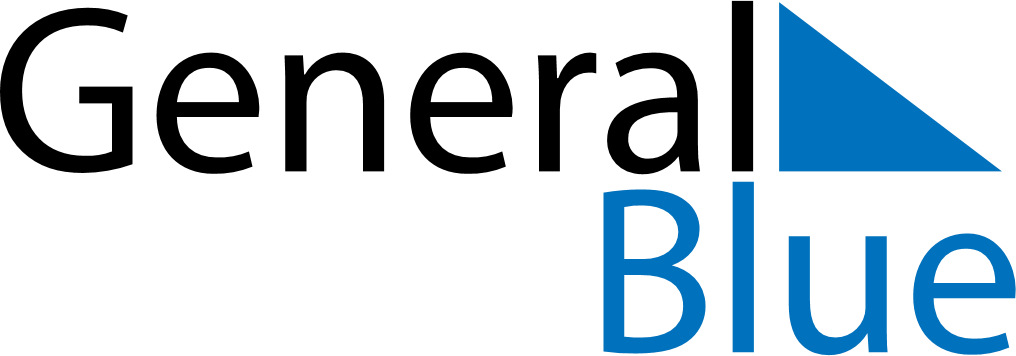 April 2024April 2024April 2024April 2024April 2024April 2024Inuvik, Northwest Territories, CanadaInuvik, Northwest Territories, CanadaInuvik, Northwest Territories, CanadaInuvik, Northwest Territories, CanadaInuvik, Northwest Territories, CanadaInuvik, Northwest Territories, CanadaSunday Monday Tuesday Wednesday Thursday Friday Saturday 1 2 3 4 5 6 Sunrise: 8:02 AM Sunset: 9:55 PM Daylight: 13 hours and 53 minutes. Sunrise: 7:57 AM Sunset: 9:59 PM Daylight: 14 hours and 1 minute. Sunrise: 7:53 AM Sunset: 10:02 PM Daylight: 14 hours and 9 minutes. Sunrise: 7:49 AM Sunset: 10:06 PM Daylight: 14 hours and 17 minutes. Sunrise: 7:44 AM Sunset: 10:10 PM Daylight: 14 hours and 25 minutes. Sunrise: 7:40 AM Sunset: 10:14 PM Daylight: 14 hours and 33 minutes. 7 8 9 10 11 12 13 Sunrise: 7:35 AM Sunset: 10:18 PM Daylight: 14 hours and 42 minutes. Sunrise: 7:31 AM Sunset: 10:21 PM Daylight: 14 hours and 50 minutes. Sunrise: 7:27 AM Sunset: 10:25 PM Daylight: 14 hours and 58 minutes. Sunrise: 7:22 AM Sunset: 10:29 PM Daylight: 15 hours and 6 minutes. Sunrise: 7:18 AM Sunset: 10:33 PM Daylight: 15 hours and 15 minutes. Sunrise: 7:13 AM Sunset: 10:37 PM Daylight: 15 hours and 23 minutes. Sunrise: 7:09 AM Sunset: 10:41 PM Daylight: 15 hours and 31 minutes. 14 15 16 17 18 19 20 Sunrise: 7:05 AM Sunset: 10:45 PM Daylight: 15 hours and 40 minutes. Sunrise: 7:00 AM Sunset: 10:49 PM Daylight: 15 hours and 48 minutes. Sunrise: 6:56 AM Sunset: 10:53 PM Daylight: 15 hours and 57 minutes. Sunrise: 6:51 AM Sunset: 10:57 PM Daylight: 16 hours and 5 minutes. Sunrise: 6:47 AM Sunset: 11:01 PM Daylight: 16 hours and 14 minutes. Sunrise: 6:42 AM Sunset: 11:05 PM Daylight: 16 hours and 22 minutes. Sunrise: 6:38 AM Sunset: 11:09 PM Daylight: 16 hours and 31 minutes. 21 22 23 24 25 26 27 Sunrise: 6:33 AM Sunset: 11:13 PM Daylight: 16 hours and 40 minutes. Sunrise: 6:28 AM Sunset: 11:17 PM Daylight: 16 hours and 49 minutes. Sunrise: 6:24 AM Sunset: 11:22 PM Daylight: 16 hours and 57 minutes. Sunrise: 6:19 AM Sunset: 11:26 PM Daylight: 17 hours and 6 minutes. Sunrise: 6:15 AM Sunset: 11:30 PM Daylight: 17 hours and 15 minutes. Sunrise: 6:10 AM Sunset: 11:35 PM Daylight: 17 hours and 24 minutes. Sunrise: 6:05 AM Sunset: 11:39 PM Daylight: 17 hours and 33 minutes. 28 29 30 Sunrise: 6:00 AM Sunset: 11:43 PM Daylight: 17 hours and 43 minutes. Sunrise: 5:56 AM Sunset: 11:48 PM Daylight: 17 hours and 52 minutes. Sunrise: 5:51 AM Sunset: 11:52 PM Daylight: 18 hours and 1 minute. 